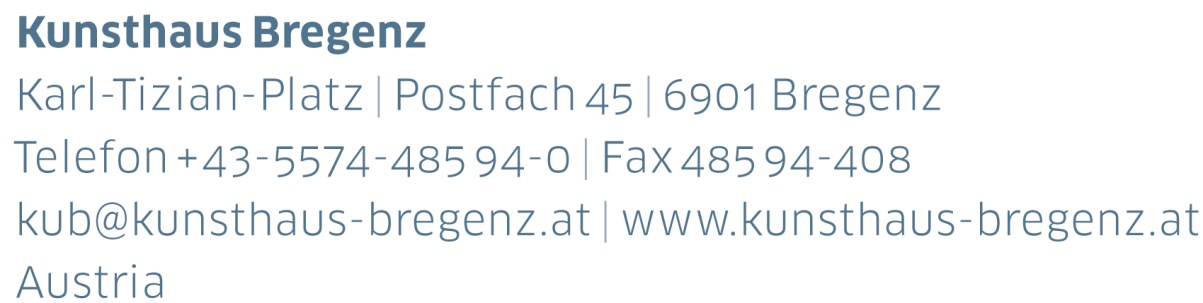 KUB 2017.03 | Press ReleasePeter ZumthorDear to Me16 | 09 | 2017 – 07 | 01 | 2018Press Conference Thursday, September 14, 2017, 11 amOpening ReceptionFriday, September 15, 2017, 7 pmPress photos for downloadwww.kunsthaus-bregenz.atLife is too short. There are so many things I have already experienced and done in my life, but the number of things I still want to experience, to do and understand, is infinitely greater. And there are so many things I cherish, but I am convinced that there are as many and more that I would cherish if only I knew about them. The invitation to mount an exhibition at Kunsthaus Bregenz has given me the opportunity to make a few of those dreams come true and to share them with all the visitors at the Kunsthaus.Dear to Me: this is the title of the celebration that I am putting together with my family and my friends, with the literary scholar Brigitte Labs-Ehler, the musician Peter Conradin Zumthor and the fabulous team at the Kunsthaus. You are all invited to join us at this festival of the arts from September 2017 to January 2018.Concerts, readings and conversations – top-notch, ambitious, surprising, playful, quirky, folkloric, magical, wild and exuberant – some 60 special events in all are planned, usually beginning on Thursday evenings and lasting until Sunday. Occasionally, on Sunday mornings, I will be talking with selected artists about their work. For these talks I am inviting composers, musicians, writers, philosophers, scientists, craftspeople and artisans. A stage, a bar and ample seating will create an attractive and welcoming atmosphere in the foyer of Kunsthaus Bregenz. There, a biographical collage of my work, compiled by filmmaker Christoph Schaub, will also be screened. Different atmospheres will frame the events on the storeys above, containing a personal library of some 40,000 books; a garden created by artists Gerda Steiner and Jörg Lenzlinger on the top floor; and an almost empty room except for Hélène Binet’s black-and-white photographs of the paths that Dimitri Pikionis designed for the Acropolis. A punchcard and music box installed in the middle of the room will play the music that Olga Neuwirth composed especially for the exhibition.I look forward to the coming months with great pleasure. Peter ZumthorBiographyPeter ZumthorPeter Zumthor works with his Atelier of around 30 people in the alpine setting of Haldenstein, Switzerland, producing architectural originals like Kunsthaus Bregenz, Therme Vals, Museum Kolumba Köln or the Steilneset Memorial in Vardø.Partners and SponsorsKunsthaus Bregenz would like to thank its partnersfor their generous financial support and the cultural commitment that accompanies it.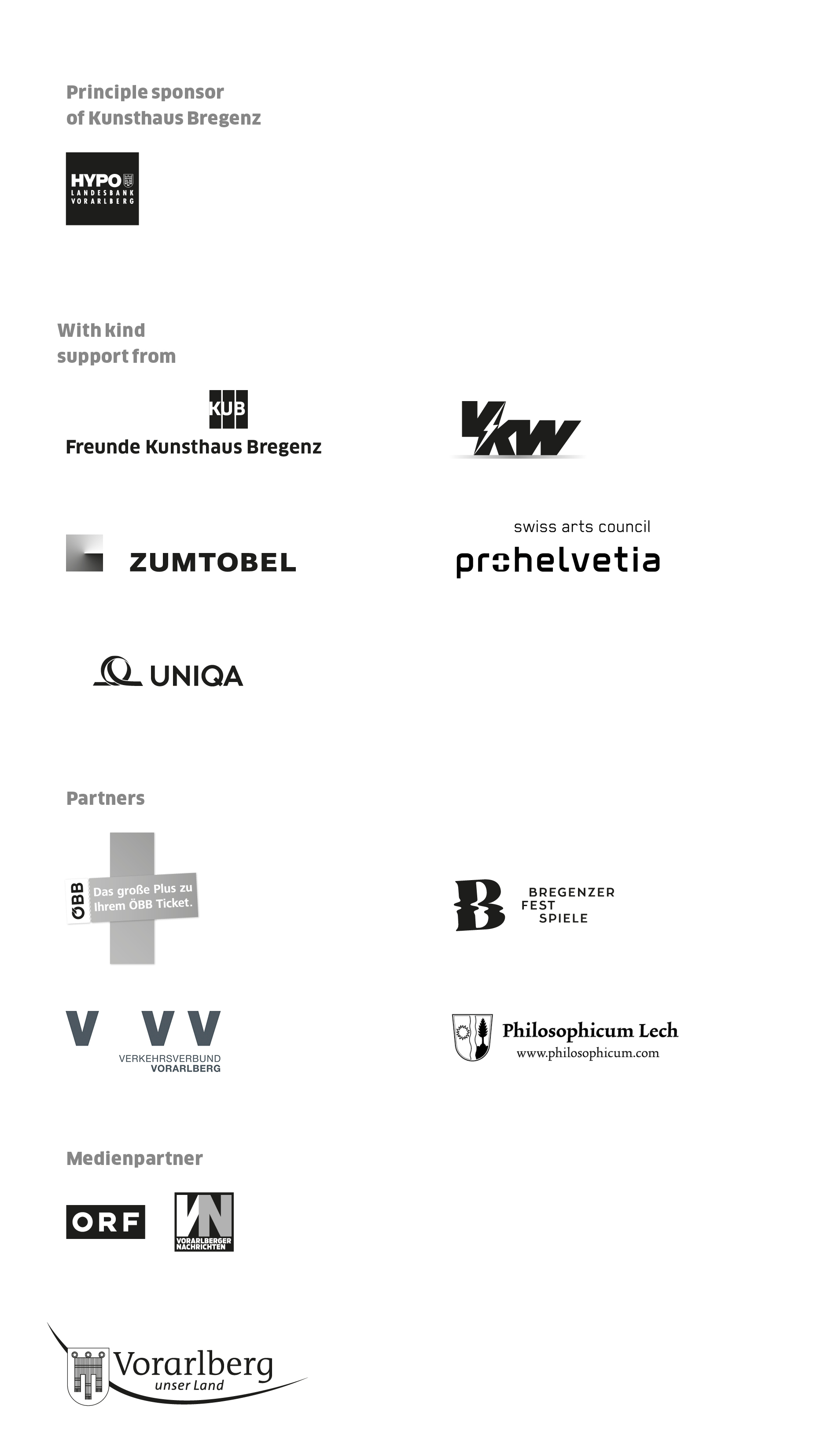 Director Thomas D. TrummerChief ExecutiveWerner DöringCuratorRudolf SagmeisterMarketing | CooperationBirgit Albers | ext. -413b.albers@kunsthaus-bregenz.atDevelopment | Sponsoring Lisa Hann | ext. -437l.hann@kunsthaus-bregenz.atPress | Online Media Martina Feurstein | ext. -410m.feurstein@kunsthaus-bregenz.atArt EducationBarbara Straub ext. -415b.straub@kunsthaus-bregenz.atMareile Halbritter ext. -417m.halbritter@kunsthaus-bregenz.atPublications | Artist’s EditionsKatrin Wiethege | ext. -411k.wiethege@kunsthaus-bregenz.atEdition SalesCaroline Schneider-Dürr | ext. -444c.schneider@kunsthaus-bregenz.atOpening Hours Tuesday to Sunday 10 am – 6 pm Thursday 10 am – 8 pmTicket Counter | ext. -433Summer Opening Hours 2017July 1 to August 27 | daily 10 am – 8 pmTicket Counter | ext. -433Assumption Day, August 15 | 10 am – 8 pm